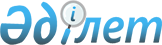 О внесении изменений и дополнений в постановление Правительства Республики Казахстан от 19 августа 1999 года N 1203Постановление Правительства Республики Казахстан от 11 августа 2004 года N 836      Правительство Республики Казахстан постановляет: 

      1. Внести в постановление  Правительства Республики Казахстан от 19 августа 1999 года N 1203 "О некоторых мерах по обеспечению проведения уборочных работ" следующие изменения и дополнения: 

      1) в пункте 2: 

      слова "закрытому" исключить; 

      в абзаце первом: 

      слово "их" заменить словами "628 (шестьсот двадцать восемь) зерноуборочных комбайнов Джон Дир"; 

      после слов "за один комплект" дополнить словами "2 (два) аварийных зерноуборочных комбайна "Джон Дир" (без жаток, подборщиков и сопутствующих материалов к ним) - по цене, определяемой в соответствии с пунктом 2-2 настоящего постановления,"; 

      дополнить абзацем пятым следующего содержания: 

      "в установленном законодательством порядке реализовать 2 (два) аварийных зерноуборочных комбайна "Джон Дир" (без жаток, подборщиков и сопутствующих материалов к ним) на конкурсных торгах, проводимых в форме аукциона."; 

      2) пункт 2-2 дополнить словами ", а стоимость аварийных зерноуборочных комбайнов "Джон Дир" (без жаток, подборщиков и сопутствующих материалов к ним) эквивалентна сумме, вырученной от реализации комбайнов на конкурсных торгах за вычетом налога на добавленную стоимость и сбора с аукционных продаж"; 

      3) дополнить пунктами 2-3 и 2-4 следующего содержания: 

      "2-3. Стоимость зерноуборочных комбайнов "Джон Дир", указанная в пунктах 2 и 2-2 настоящего постановления, определена для целей выражения кредита в денежном эквиваленте; 

      2-4. Сумма, вырученная от реализации 2 (два) аварийных зерноуборочных комбайнов "Джон Дир" за вычетом налога на добавленную стоимость и сбора с аукционных продаж, подлежит зачислению в доход республиканского бюджета, как погашение по кредиту в течение 5 (пять) рабочих дней с момента зачисления сумм, вырученных от реализации 2 (два) аварийных зерноуборочных комбайнов "Джон Дир", на счет акционерного общества "КазАгроФинанс". 

      2. Министерству финансов Республики Казахстан совместно с Министерством сельского хозяйства Республики Казахстан по согласованию с акционерным обществом "КазАгроФинанс" внести изменения в кредитное соглашение, регламентирующее передачу акционерному обществу "КазАгроФинанс" 630 (шестьсот тридцать) зерноуборочных комбайнов "Джон Дир" в виде товарного кредита, в части соответствующей корректировки суммы кредита. 

      3. Настоящее постановление вступает в силу со дня подписания.       Исполняющий обязанности 

      Премьер-Министра 

      Республики Казахстан 
					© 2012. РГП на ПХВ «Институт законодательства и правовой информации Республики Казахстан» Министерства юстиции Республики Казахстан
				